	Part-Part-Part-Whole Mat	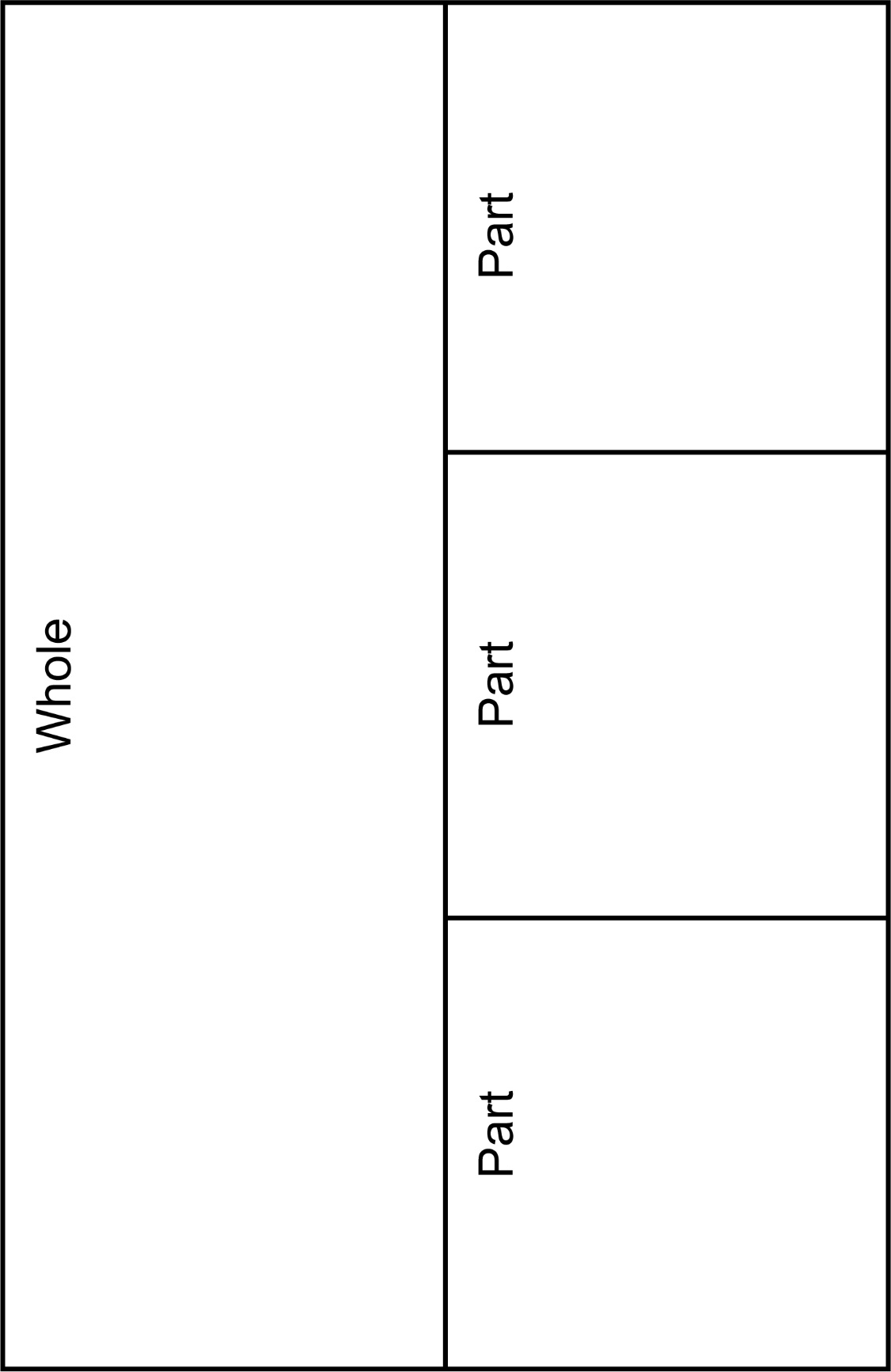 